	Na  temelju članka  57.  Poslovnika  Općinskog  vijeća  Općine  Ernestinovo (Službeni  glasnik Općine Ernestinovo, broj 1/13, 4/13, 1/17, 3/18) sazivam22. SJEDNICU  OPĆINSKOG  VIJEĆAOPĆINE  ERNESTINOVOkoja će se održati dana  06.  kolovoza 2019. (utorak) s  početkom u 18.00  sati  u  vijećnici  Općine  Ernestinovo,  u  Ernestinovu,  V.  Nazora  64  te  predlažem  sljedećiDnevni redUsvajanje zapisnika sa 21. sjednice VijećaVijećnička pitanjaDonošenje Odluke o komunalnom reduDonošenje Odluke o izradi izmjena i dopuna Prostornog plana uređenja Općine ErnestinovoUsvajanje Plana djelovanja u području prirodnih nepogoda za 2019.Imenovanje Općinskog povjerenstva za procjenu šteta od prirodnih nepogodaSufinanciranje ranog i predškolskog odgoja i obrazovanja djeteta u Centru za autizam, Vinkovačka 3, 31 000 OsijekRasprava o prijedlogu grba i zastave Općine ErnestinovoU slučaju   nemogućnosti  dolaska   na  sjednicu, molimo  Vas da o  tome  obavijestite predsjednika   Vijeća,  na  tel.: 270-226PredsjednikKrunoslav DragičevićPRILOZI:Zapisnik sa 21. sjednice VijećaPrijedlog Odluke o komunalnom reduPrijedlog Odluke o izradi izmjena i dopuna Prostornog plana uređenja Općine ErnestinovoPlan djelovanja u području prirodnih nepogoda za 2019.Obrazloženje uz 6. točku dnevnog redaPrijedlog Ugovora o sufinanciranju predškolskog odgoja i obrazovanja djeteta u Centru za autizam, Vinkovačka 3, 31 000 OsijekPrijedlog likovnog rješenja grba i zastave Općine Ernestinovo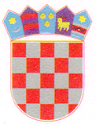 REPUBLIKA HRVATSKAOsječko-baranjska  županijaOpćina  ErnestinovoOpćinsko  vijećeKLASA: 021-05/19-01/7URBROJ: 2158/04-19-1Ernestinovo,   01. kolovoza 2019.